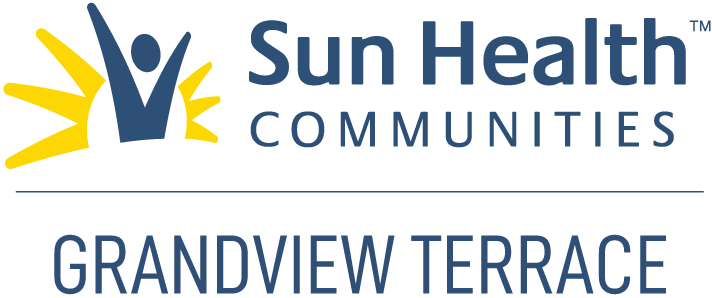 Grandview Terrace Scholarship Committee14515 W Granite Valley DriveSun City West, Arizona 85375Grandview Terrace Scholarship ApplicationAPPLICATION INFORMATION, PROCEDURES AND REQUIREMENTS SUMMARYLETTER OF RECOMMENDATIONYou should inform the Grandview Terrace supervisor who prepares a letter of recommendation for this application that scholarship applicants must have been employed a minimum of six months at Grandview Terrace and that recipients must continue to work a minimum of 20 hours per week, in good standing, at a Sun Health Senior Living Community during the approved course of study.  The letter must be dated and signed by the Grandview Terrace Supervisor.HIGH SCHOOL AND COLLEGE TRANSCRIPTSPlease provide a copy of your high school and college transcripts as may be applicable.  IRS FORM W-9Completed W-9 Form required.INTERVIEWApplicants will be contacted for an interview by Grandview Terrace Scholarship Committee members.  The interview will be scheduled at a mutually agreeable time.NOTIFICATION OF COMMITTEE DECISIONApplicants can expect to know if their application has been approved, including funding approved, within 15 days after submission of the application.PAYMENTS TO SCHOOLS/INSTITUTIONSUpon the approval of the application, the recipient will receive a check made payable to the school/institution based on the invoice submitted. REIMBURSEMENT FOR BOOKS AND SUPPLIESUpon approval of the application, the recipient may request reimbursement for required textbooks and supplies that have been purchased and are pertinent to the courses listed in the application.  The recipient must present detailed receipts for reimbursement.  If approved, a check will be made out to the recipient for the amount the committee deems to be acceptable. CHECK LIST OF APPLICATION ITEMSCompleted ApplicationTwo letters of recommendation addressed to the Grandview Scholarship Committee.  One letter is to be dated and signed by applicant’s current work supervisor.An essay, that does not to exceed 250 words, which identifies goals and aspirations.   A transcript from High School [or copy of GED Certificate] and Technical or Trade School or College [if applicable].             A recent photo of yourself.Two copies of itemized invoice for tuition and fees from the school/institution providing the intended course/program of study. A copy of receipts for books and supplies, if applicable.Completed IRS Form W-9APPLICATION, TRANSCRIPT, ESSAY AND PICTURE ARE TO BE SUBMITTED TO:Grandview Terrace Scholarship CommitteeAttn: Kathleen Howenstein, Applicant Coordinator14515 W Granite Valley Drive, D348Sun City West, Arizona 85375Please reach out to Mrs. Howenstein at 623-546-3746 or howieshut@gmail.com if you have any questions. Thank you.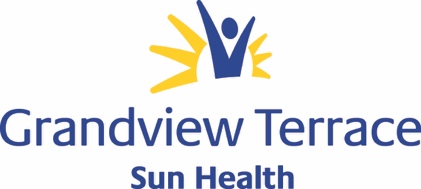 GRANDVIEW TERRACE SCHOLARSHIP APPLICATIONPlease complete each item. [Please type or print.]  If an item is not applicable, insert “N/A”.  Attach an additional sheet [Addendum], if necessary, to provide complete information.  Place as many items as possible on the Addendum sheet, but you may use additional Addendum sheets, if necessary.  Purpose of This ApplicationI am requesting financial assistance for the following academic or vocational training:	Academic Program  		Degree/Certificate Goal  							Vocational/Skills Training  	Certificate/Skills Goal      						Applicant ProfilePersonal InformationName 														       		Enter your Last Name, First Name, and Middle Name or InitialAddress 													No. & Street		Apt. No.		City                                             	State               Zip CodeTelephone  					    E-mail 							Recent Photograph of YourselfEducational Record Name & Address of High SchoolGraduated		Yes   		Date 					            	GPA 			                                      	No    		Expected Date of Graduation 						            			GEDGeneral Equivalency Diploma (GED) Certification – Date of Certificate  					Please list any Community College/College/University and Vocational Training Programs completed.   Institution & Address  Degree or Certificate Earned: 						      Date:  			Institution(s) [not included above] in which I have been, or I am currently enrolled.Institution/Address  Programs/Courses/Credits 	See AddendumExtra-Curricular/Community Service ActivitiesPlease list any extra-curricular activities in which you have participated, including community       services, school, work, church, offices held, leadership roles, honors and awards received.                   See Addendum   Work ExperienceList any work experience, including part-time work and significant volunteer work.  Enter your most recent experience first.      Current - Beginning on (Mo/Year)   				              Avg. Hrs. per Wk. 			Employer/Location												Position/Duties												Immediate Supervisor Name & Address Next Most Recent - Beginning on (Mo/Year)   			         Avg. Hrs. per Wk. 		Employer/Location												Position/Duties												Immediate Supervisor Name & Address Next Most Recent - Beginning on (Mo/Year)   			         Avg. Hrs. per Wk. 		Employer/Location												Position/Duties												Immediate Supervisor Name & Address Financial DataI have applied for other scholarships or financial aid.		Yes		No	If Yes, please describe briefly: I am currently receiving a scholarship/financial aid.			Yes		No	If Yes, please describe briefly: Proposed Educational/Training ProgramCommunity College/College/University        N/A -  If N/A, please leave this section blank and complete Technical or Trade School section.Institution Name												Address 													No. & Street				City                                             State               Zip CodeCredit Hours Completed  		         I will be Enrolling for 		 Credit HoursDegree and/or Certification Goal  										 I will be enrolling for		Fall Semester		Spring Semester		Summer Session Anticipated Expense         	Tuition & Fees  			        Books & Supplies  		                                                     From Itemized Invoice			                        EstimatedCourse, Credit, Cost DetailIf more space is needed, include on Addendum. Refer to required itemized invoice. 	See AddendumTechnical or Trade School    (If N/A, please leave item blank and proceed to next item.)     N/A -  If N/A, please leave this section blank and complete previous section.Institution Name												Address 													No. & Street				City                                             State               Zip CodeCredit Hours Completed  		         I will be Enrolling for 		 Credit HoursDegree and/or Certification Goal  										 I will be enrolling for		Fall Semester		Spring Semester		Summer Session Anticipated Expense         	Tuition & Fees  			        Books & Supplies  		                                                     From Itemized Invoice			                        EstimatedCourse, Credit, Cost DetailIf more space is needed, include on Addendum. Refer to required itemized invoice. 	See AddendumSupporting Documentation and InterviewLetters of Recommendation—Two letters of recommendation; one letter from your current work supervisor and one from someone, unrelated to you, who can describe your character and personal qualities that contribute to your work ethic and probable academic success.Essay—A typed essay [Letter of Intent], not to exceed 250 words, which identifies your goals and aspirations and how the coursework proposed in this application will assist in reaching your long-term goals.Transcripts—A copy of High School and College transcript, if applicable.IRS W-9 Form—Completed W-9 Form required.Photograph—A recent photograph.Invoice—Two copies of itemized invoice from institution providing instructional program.Personal Interview—A personal interview with members of the Scholarship Committee is required and will be scheduled at a mutually agreed time.Verification and AuthorizationsApplicant Name  												Applicant Signature  								  Date 				APPLICATION, TRANSCRIPT, ESSAY AND PICTURE ARE TO BE SUBMITTED TO:Grandview Terrace Scholarship CommitteeAttn: Kathleen Howenstein, Applicant Coordinator14515 W Granite Valley Drive, D348Sun City West, Arizona 85375Please reach out to Mrs. Howenstein at 623-546-3746 or howieshut@gmail.com if you have any questions. Thank you.FOR OFFICE USE ONLYApproved by Committee		Yes		No   		 Date 					   Committee Member Signature  											Addendum NOTE: Please enter the SECTION TITLE that relates to each individual addendum portion.  Include as many items on an Addendum page as space permits.  If necessary, prepare a second Addendum page.   ENTER SECTION TITLE:  											ENTER SECTION TITLE:  											ENTER SECTION TITLE:  											ENTER SECTION TITLE:  											Feel free to attach additional Addendum Sheets as necessary.  Thank you.All materials are to be submitted to:  GVT Scholarship Committee   |   14515 W Granite Valley Dr.   |   Sun City West, AZ  85375Initial HereI certify that the above information is complete and accurate.    I authorize Grandview Terrace Human Resources to verify my employment information.  I understand that an interview will be scheduled at a time which is mutually agreeable to me and to Grandview Terrace Scholarship Committee members.   I agree to provide copies of final grades and/or notice of completion for the courses paid by the Grandview Terrace Scholarship Committee.    Optional Authorizations [Publicity and Photo]Initial HereNote: Do not initial the items in this section if you don’t want to publicize your participation in the program.Note: Do not initial the items in this section if you don’t want to publicize your participation in the program.Optional—I authorize the Grandview Terrace Scholarship Committee to use my participation in the Grandview Terrace Scholarship Program in publications to promote contributions to the scholarship program and to encourage fellow employees to apply for scholarships.Optional—I authorize the Grandview Terrace Scholarship Committee to use my picture in publications to promote the Grandview Terrace Scholarship Program.  